.Intro  :  36 + 3 temps (start after the lyrics “And girls just want to have . . . fun”)RIGHT  SIDE  TRIPLE  STEP,  1/4  TURN  SIDE  TRIPLE  STEP  X 3KICK  BALL  STEP  X 2,  ROCK  FORWARD,  TRIPLE STEP  1/2  TURNMAKE 1/4 TURN  SIDE  ROCK, BEHIND  SIDE  CROSS,  TOUCH  SWITCH  HEEL  SWITCH  TRIPLE  STEP  FORWARDROCK  FORWARD,  TRIPLE  STEP  1/2  TURN,  FULL  TURN,  SIDE  STEP,  DRAGSAILOR  STEP  X 2,  TOUCH  BACK,  UNWIND  3/4  TURN,  1/8  TURN  SIDE  TRIPLE STEPMAKE 1/8  TURN, ROCK  BACK,  TRIPLE  FULL  TURN,  BEHIND  SIDE  CROSS,  KICK  BACK  SIDEHEEL  SWITCH  HEEL  SWITCH  TAP,  CLAP X 2,  SWITCHContact: jtyang1985@gmail.comGirls Just Wanna Have Fun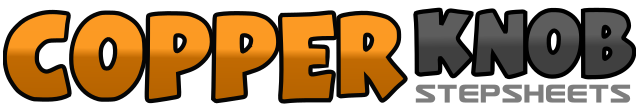 .......Count:52Wall:2Level:Easy Intermediate Polka.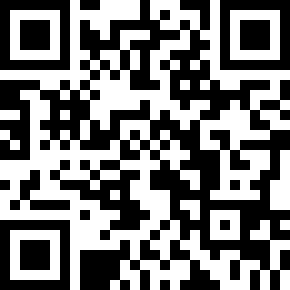 Choreographer:Jonathan YANG (FR) - November 2014Jonathan YANG (FR) - November 2014Jonathan YANG (FR) - November 2014Jonathan YANG (FR) - November 2014Jonathan YANG (FR) - November 2014.Music:Girls Just Want To Have Fun - Taylor Henderson : (Album: Taylor Henderson - iTunes)Girls Just Want To Have Fun - Taylor Henderson : (Album: Taylor Henderson - iTunes)Girls Just Want To Have Fun - Taylor Henderson : (Album: Taylor Henderson - iTunes)Girls Just Want To Have Fun - Taylor Henderson : (Album: Taylor Henderson - iTunes)Girls Just Want To Have Fun - Taylor Henderson : (Album: Taylor Henderson - iTunes)........1&2step right to right side,  step left next to right,  step right to right side3&41/4 turn to the left stepping left to left side,  step right next to left,  step left to left side5&61/4 turn to the left stepping right to right side,  step left next to right,  step right to right side7&81/4 turn to the left stepping left to left side,  step right next to left,  step left to left side1&2kick right forward, step right next to left, step left forward3&4kick right forward, step right next to left, step left forward5 6rock right forward, recover on left7&81/4 turn to the right stepping right to right side,  step left next to right,  1/4 turn to the right stepping right forward1 21/4 turn to the right stepping left to left side, recover on right to right side3&4cross left behind right, step right to right side, cross left over right5touch right to right side&6step right next to left, touch left heel forward&step left next to right7&8step right forward, step left next to right, step right forward1 2rock left forward, recover to right3&41/4 turn to the left stepping left to left side, step right next to left, 1/4 turn to the left stepping left forward5 6	1/2 turn to the left stepping right to the back, 1/2 turn to the left stepping left forward7 8right large step to the right dragging left toward right1&2cross left behind right, step right to right side, step left to left side3&4cross right behind left, step left to left side, step right to right side5 6touch left behind right, unwind 3/4 turn to the left7&81/8  turn to the left stepping right to the right side, step left next to right, step left to the left side1 21/8  turn to the left  rocking left back, recover to right3&1/4  turn to the right stepping left forward, 1/2 turn to the right stepping right backward,41/4  turn to the left stepping left to left side5&6cross right behind left, step left to left side, cross right over left7&8kick left forward, cross left behind right, step right to right side1touch  left heel  forward&2step left next to right, touch right heel forward&3step right next to left, touch left point next to right&4clap hands twice&step left next to right